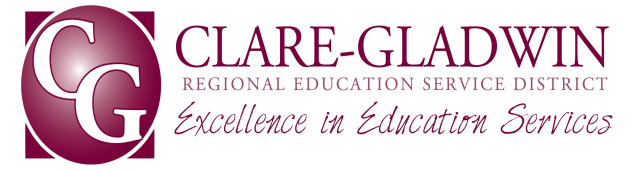 For Your CalendarApril Upcoming EventsEffective Educational Coaching 2013-2014 				8:30 AM-11:30 AM		4/8/1421 Things Focus Crs: Differentiation Tools for Teaching/Assessing	4:30 PM-6:30 PM		4/9/14MI CSI: Continue Bridging to Practice					8:30 AM-3:30 PM		4/15/14Co-Teaching Workshop with Kathleen Kryza—Session 3			8:30 AM-3:00 PM		4/17/14New Teacher Support Beyond Year One 2013-14			4:30 PM-7:30 PM		4/22/14Next Steps in Implementing the Standards Mathematics K-12		8:30 AM-3:00 PM		4/24/14Region 3 Title I Collaboration 2013-2014 				12:30 PM-3:00 PM		4/25/14Next Steps in Implementing the Standards Social StudiesK-12		8:30 AM-3:00 PM		4/29/14May Upcoming EventsNext Steps in Implementing the Standards Science K-12			8:30 AM-3:00 PM		5/1/14Next Steps in Implementing the Standards ELA K-12			8:30 AM-3:00 PM		5/6/14MI CSI: Alignment for Continuous School Improvement			8:30 AM-3:30 PM		5/13/14Agenda ItemsMy LearningMy LearningProfessional LearningProfessional LearningProfessional LearningTo Do:To Do:To Do:21 Things Topic 6:  Flipping Your Classroom (Screencasting)Kay Hauck, REMC Director Big Ideas:Blending instruction, or flipping your classroom, involves integratingtechnology.  By creating online tutorials of the teacher’s instructionusing some of these cool tools, teachers can spend valuable class time assisting students with their homework so they are available  for questions.21 Things Topic 6:  Flipping Your Classroom (Screencasting)Kay Hauck, REMC Director What I will do withthis information:  MI School Data and Data ReportsJoe Trommater, Data CoordinatorBig Ideas:MI School Data and Data ReportsJoe Trommater, Data CoordinatorWhat I will do withthis information:  Reports and UpdatesReports and UpdatesReports and Updates8:00 a.m. (HS Only)CTE Meet the InstructorsDoug Pummell, CTEBig Ideas:Margaret Bailey, Education in TrainingDJ Newman, Criminal Justice8:00 a.m. (HS Only)CTE Meet the InstructorsDoug Pummell, CTEWhat I will do withthis information:  Special Education UpdateJan Weckstein, Asst. Supt for Special EducationBig Ideas:Special Education UpdateJan Weckstein, Asst. Supt for Special EducationWhat I will do withthis information:  Student Learning Objectives (SLOs) WorkshopMASSP(pp. 5-6)Big Ideas:SLOs are measurable, long-term, academic goals informed byavailable data that a teacher/teacher team sets at the beginning ofthe year for all students or for subgroups of students.  Workshopparticipants will garner the tools and strategies to facilitate the SLOprocess and understand how to use them in combination with othermeasures of student growth and framework ratings to determine a final summative rating for educators.Date:  Tuesday, August 19, 2014Time:  9:00 a.m.-3:30 p.m.Location:  CGRESD, Conference Rooms A & BRegister:  http://mymassp.com/SLOs_ClareGladwin Student Learning Objectives (SLOs) WorkshopMASSP(pp. 5-6)What I will do withthis information:  Turn Around Student Awards ProgramDeb Snyder(pp. 7-10)Big Ideas:Date:  Thursday, May 1, 2014Time:  11:45 a.m. – 2:00 p.m.Location:  MMCC—Harrison Campus CafeteriaDeadline: Friday, April 11, 2014Turn Around Student Awards ProgramDeb Snyder(pp. 7-10)What I will do withthis information:  21CCLC UpdateKeri Retzloff, 21CCLC DirectorBig Ideas:21CCLC UpdateKeri Retzloff, 21CCLC DirectorWhat I will do withthis information:  Curriculum/Instruction Consultants UpdateCheryl WyattJune MarstonAlicia Kubacki Big Ideas:Batelle Vertical Progression Guides for the Common Core—Mass order?http://store.battelleforkids.org/featured.htmlPurchasers do receive a discount if purchasing more than 100 at a time (ELA) or (Math).Spring Curriculum Groups willReview learning and implications for instruction,Assessment and systems of supportDig deeper into balanced assessment plans, i.e.,Formative assessmentOverview/information on SMARTER, ACT/As-Pire, and NWEA AAIMS Algebra Progress Monitoring MeasureMay 28, 2014 Practitioner Training; 9:30-4:30; $60Gratiot-Isabella RESD, IthacaRegister: https://reg.abcsignup.com/reg/event_page.aspx?ek=0016-0015-77bfa2b926e842ed83193ba963e475ffORhttp://www.giresd.netReading Apprenticeship Intro for MS and HS—see flyerJuly 25-27, 2014Ann Arbor, MIRegistration deadline:  May 1, 2014Cost:  $1,500 per person or $1,300 per person with a Team of 4 or moreCurriculum/Instruction Consultants UpdateCheryl WyattJune MarstonAlicia Kubacki What I will do withthis information:  MDE UpdatesDeb Snyder, Asst. Supt for General EducationBig Ideas:April 18, 2014—District Process Rubrics (DPR), District Interim Self-Assessment, or District Self-AssessmentOn Site Review MaterialsTitle I, Part A; Title II, Part A and Section 31a On Site Review materials have been posted on the On Site Review Materials page under Current TopicsMost simple way to get there:www.michigan.gov/ofs, click On Site Review Materials (Updated 3/26/14) under Current TopicsDirect link:http://www.michigan.gov/mde/0,4615,7-140-6530_30334_51051-52422--,00.htmlMichigan Statewide Assessment Transitions Update (pp.11-25)MTrax Report on Michigan Testing Readiness (pp.26-29)Kindergarten Entry Assessment (pp.30-37)http://www.michigan.gov/mde/0,4615,7-140-22709_65339---,00.htmlSee also the attached PowerPoint and FAQ documentsTalking Points—for Parents Who Request Opt Out for CCSS/SBAC(pp. 38-39MDE UpdatesDeb Snyder, Asst. Supt for General EducationWhat I will do withthis information:  DiscussionDiscussionDiscussionDiscussion Topics Online Learning ProposalJoe Trommater, Deb SnyderBig Ideas:Purpose:  To provide students in the consortium districts with an online learning option that is locally controlled, is based on programs with proven success at CGRESD, and provides multiple layers of studentsupport.   (pp. 40-45)Discussion Topics Online Learning ProposalJoe Trommater, Deb SnyderWhat I will do withthis information:  District SharingBig Ideas:BeavertonBullock CreekClareColemanFarwellGladwinHarrisonMeridianDistrict SharingWhat I will do withthis information:  Informational ItemsInformational ItemsInformational ItemsPrincipal Meetings 2014-2015Big Ideas:Thursdays:August 7, 2014September 4October 2November 6December 4January 8, 2015*February 5March 5April 9*May 7June 4HS/MS 8:00 a.m.  Elem. 1:00 p.m. (or the first Tuesday/mo. @ 8:00 a.m.)Principal Meetings 2014-2015What I will do withthis information:  OtherBig Ideas:OtherWhat I will do withthis information:  OtherBig Ideas:OtherWhat I will do withthis information:  